Contract de serviciiNr.:___________din:___________ Servicii de abonare la ziare si reviste pentru anul 2020CUPRINS                                                        CONTRACT DE SERVICIInr. ........................ din ……………..........1.  Partile contractanteÎn temeiul Legii 99/2016 privind achizitiile sectoriale intre:Compania Naţională de Transport al Energiei Electrice “Transelectrica” S.A., societate administrata in sistem dualist, cu sediul în Bucureşti, B-dul Gen. Gh. Magheru, nr. 33, sector 1, punct de lucru in Bucuresti, Str. Olteni nr. 2 – 4, sector 3, telefon 021 303 5611, fax 021 303 5610, înregistrată la Oficiul Registrului Comerţului din Bucureşti sub numărul J40/8060/2000, atribut fiscal R, cod unic de inregistrare RO 13328043, cont IBAN RO54 RNCB 0072 0058 0063 0001,  deschis la BCR filiala sector 1, reprezentată legal prin  Directorat compus din Claudia Gina ANASTASE – Presedinte Directorat, Adrian SAVU – Membru Directorat, Virgiliu IVAN – Membru Directorat, Andreea - Georgiana FLOREA – Membru Directorat, Luca-Nicolae IACOBICI – Membru Directorat, în calitate de Achizitor, pe de o parte Si............................,  cu sediul social in .................., Nr. .................., tel. ..................., fax .................,  e-mail: ......................, J..................C.U.I. ..........................., Cont IBAN ......................., deschis la .........................., reprezentata prin ............................., în calitate de Prestator, pe de alta parte,a intervenit prezentul Contract de servicii, denumit in continuare Contract, de comun acord, partile consimtind in mod liber si in cunostinta de cauza toate clauzele, natura juridica si efectele Contractului, precum si intinderea responsabilitatilor asumate, cunoscand si intelegand pe deplin toate aspectele legale, tehnice si comerciale legate de incheierea, executarea si incetarea prezentului Contract (inclusiv Anexele acestuia) si obligandu-se reciproc in conditiile si termenii de mai jos:Obiectul si pretul contractului2.1  Prestatorul se obligă să presteze „Servicii de abonare la ziare si reviste pentru anul 2020” – cod CPV 79980000-7, în perioada convenita şi în conformitate cu obligaţiile asumate prin prezentul Contract.2.2  Achizitorul se obliga sa plateasca Prestatorului, pretul convenit pentru indeplinirea   Contractului.	2.3 Preţul convenit pentru îndeplinirea Contractului este de ....................... lei, la care se adauga T.V.A, la tarífele din oferta.	2.4. Pretul Contractului este  ferm si nerevizuibil pe intreaga durata de executie a Contractului.Durata Contractului si durata de prestare3.1 Contractul intra in vigoare la data semnarii sale de catre ambele Parti si inceteaza sa              produca efecte in momentul in care ambele Parti si-au indeplinit obligatiile una fata de             cealalta.3.2 Prestatorul se obliga sa presteze serviciile in termen de 12 luni de la data intrarii in vigoare a Contractului.3.3 (1) Dacă, pe parcursul derularii Contractului, apar situaţii neprevăzute, altele decat forţa majoră, care îl impiedică pe Prestator să respecte durata prestării şi care exclud culpa sa, acesta trebuie să notifice în scris Achizitorul, în termen de 5 zile de la data la care ia la cunoştință despre posibilitatea apariţiei unei întarzieri, comunicând situaţiile aparute şi noile termene la care va putea să-şi îndeplinească respectivele obligaţii. (2) Dacă Achizitorul consideră că aceste situaţii nu afectează interesele sale şi nu conduc la mărirea costului Contractului, acesta poate accepta noile termene propuse de către Prestator pentru durata prestării, întocmindu-se, în mod corespunzător, act adiţional la Contract.(3) Extinderea duratei de prestare  determină obligativitatea Prestatorului de a prelungi garanția de bună execuție a Contractului, astfel încât să acopere integral durata de prestare a Contractului. (4) Cu excepţia prevederilor privind forta majoră şi a situaţiei în care Achizitorul este de acord cu o prelungire, orice întârziere în îndeplinirea Contractului dă naștere obligației Prestatorului de a plăti daune-interese.(5) Prestatorul are obligatia de a incepe prestarea serviciilor din momentul intrarii in vigoare a Contractului.      Definitii    4.1 -   In prezentul Contract urmatorii termeni vor fi interpretati astfel:Achizitor şi  Prestator  - părtile prezentului Contract;Contract – actul juridic care reprezintă acordul de voinţă al celor două Părţi, cu titlu oneros, asimilat, potrivit legii, actului administrativ, încheiat între CNTEE Transelectrica SA, în calitate de Achizitor şi ..........................., în calitate de Prestator;Conflict de interese - orice situaţie în care personalul Achizitorului implicat în desfăşurarea procedurii de atribuire sau care poate influenţa rezultatul acesteia are, în mod direct sau indirect, un interes financiar, economic sau un alt interes personal, care ar putea fi perceput ca element care compromite imparţialitatea sau independenţa sa în contextul procedurii de atribuire; constituie conflict de interese și orice împrejurare care influenţează capacitatea Prestatorului de a exprima o opinie profesională obiectivă şi imparţială, sau care îl împiedică pe acesta, în orice moment, să acorde prioritate intereselor Achizitorului sau interesului public general al Contractului, orice motiv în legătură cu posibile contracte în viitor sau în conflict cu alte angajamente, trecute sau prezente, ale Prestatorului.  Aceste restricţii sunt aplicabile oricăror subcontractanţi, salariaţi şi experţi acţionând sub autoritatea sau controlul Prestatorului;Forţa majoră - eveniment extern, imprevizibil, absolut invincibil şi inevitabil, care face imposibilă executarea Contractului; sunt considerate asemenea evenimente: razboaie, revoluţii, incendii, inundaţii sau orice alte catastrofe naturale, restricţii aparute ca urmare a unei carantine, embargou, enumerarea fiind exemplificativă. Nu este considerat forţa majoră un eveniment asemenea celor de mai sus care, fără a crea o imposibilitate de executare, face extrem de costisitoare îndeplinirea  obligaţiilor uneia dintre Părţi;Legea nr. 99/2016 - Legea nr. 99/2016 privind achizițiile sectoriale;prestare - prestarea tuturor serviciilor care fac obiectul Contractului şi prestarea acestora în termenii de calitate şi cantitate stabiliţi prin prezentul Contract;preţul Contractului - prețul plătibil Prestatorului de către Achizitor, în baza Contractului, pentru îndeplinirea integrală și corespunzatoare a tuturor obligațiilor sale, asumate prin Contract;Procesul verbal de Receptie la terminarea serviciilor – document care atesta terminarea serviciilor în conformitate cu condiţiile contractuale;Reprezentantul Prestatorului - persoană fizică desemnată de Prestator pentru a-l reprezenta pe durata Contractului si care coordoneaza si raspunde de indeplinirea obligatilor sale contractuale.servicii - serviciile specificate în caietul de sarcini şi în prezentul Contract, pe care Prestatorul se obligă să le presteze Achizitorului;subcontractant - orice operator economic care nu este parte a Contractului şi care execută, prestează ori îndeplineşte activităţi care fac parte din obiectul Contractului, răspunzând în faţa Prestatorului  de organizarea şi derularea tuturor etapelor necesare în acest scop;standard - specificaţie tehnică adoptată ca standard internaţional, standard european sau standard naţional de către un organism de standardizare recunoscut, prevazută în caietulul de sarcini şi/sau în propunerea tehnică;zi - zi calendaristică, dacă nu se specifică în mod diferit;lună - lună calendaristică;      p) an - 365 de zile.4.2  	În prezentul Contract, cu excepţia situaţiilor când contextul cere altfel sau a unei prevederi contrare:cuvintele care indică singularul includ şi pluralul, iar cuvintele care indică pluralul includ şi singularul;cuvintele care indică un gen includ toate genurile.4.3 	Trimiterile la actele normative includ și modificările și completările ulterioare ale acestora, precum și  orice alte acte normative subsecvente.4.4  	În cazul în care oricare dintre prevederile prezentului Contract este sau devine nulă, invalidă sau neexecutabilă conform legii, legalitatea, valabilitatea si posibilitatea de executare a celorlalte prevederi din prezentul Contract vor rămâne neafectate, iar Părțile vor depune eforturile necesare pentru a realiza acele acte și/sau modificări care ar conduce la același rezultat legal și/sau economic care s-a avut în vedere la data încheierii Contractului.4.5 	Clauzele contractuale susceptibile de mai multe înțelesuri se interpretează coroborat cu toate Documentele Contractului și în conformitate cu prevederile Legii nr. 99/2016 și a altor acte normative date în aplicarea acesteia.Documentele Contractului    5.1 (1) Documentele Contractului și parte integrantă din acesta, sunt cel puţin următoarele:Caietul de sarcini;oferta, respectiv propunerea tehnică şi propunerea financiară;garanţia de bună execuţie;            (2)În cazul în care, pe parcursul executării Contractului, se constată că anumite elemente ale propunerii tehnice sunt inferioare sau nu corespund cerinţelor prevăzute în caietul de sarcini, prevalează prevederile caietului de sarcini.Standarde6.1  Serviciile prestate  în baza Contractului vor respecta cerintele tehnice menţionate în caietul de  sarcini. 6.2 Orice standarde nespecificate vor fi considerate ca fiind standarde internaţionale şi/sau române  recunoscute şi agreate de ambele Părţi, aplicabile pentru respectivul produs, serviciu sau lucrare, pe 	teritoriul Romaniei.6.3  	Prestatorul garantează ca la data finalizarii prestarii serviciilor aferente Contractului, acestea vor  avea calităţile declarate de către acesta în Propunerea tehnică, vor corespunde reglementărilor tehnice în vigoare şi nu vor fi afectate de vicii care ar diminua sau ar 	anula valoarea ori posibilitatea de utilizare, conform condiţiilor normale de folosire sau celor specificate în Contract. Caracterul confidenţial al Contractului7.1. (1) Părţile înţeleg şi convin asupra faptului că prezentul Contract, precum şi datele şi rezultatele obţinute în baza acestuia, comunicate în formă scrisă, prin poştă electronică, prin iniţierea accesului la informaţii, cum ar fi cele stocate într-o bază de date, sau orice altă formă intangibilă sau tangibilă, vor fi considerate ca Informaţii Confidenţiale, pe toată durata Contractului si ulterior, pe durata nedeterminată.        (2) Nu sunt considerate confidentiale informatiile care sunt:a) deja în posesia Părtilor fără obligaţii de confidenţialitate;b) obţinute dintr-o altă sursă decât de la cealalta Parte, fără obligaţie de confidenţialitate; c) disponibile public la momentul primirii lor sau care devin publice ulterior, fără nicio culpă a  celeilalte Părți.(3) Caracterul confidențial al Contractului nu aduce atingere dispoziţiilor legale privind liberul acces la informaţiile de interes public ori ale altor acte normative care reglementează activitatea Achizitorului, Achizitorul având obligația de a nu dezvălui informaţiile transmise de Prestator  indicate de acesta ca fiind confidenţiale, inclusiv secrete tehnice sau comerciale şi elementele confidenţiale ale ofertelor.            7.2   Prestatorul nu va multiplica, reproduce, dezvălui informaţii la care va avea acces in procesul de realizare a obiectului contractului nici unei persoane, nu va permite unei terţe părţi accesul la aceste informaţii şi nu va exploata sau utiliza informaţiile în alte scopuri decât cele stabilite prin prezentul Contract, fără a avea consimţământul prealabil scris al Achizitorului.7.3  	Prestatorul va avea aceeaşi grijă şi discreţie pentru a evita dezvăluirea, publicarea sau răspândirea Informaţiilor Confidenţiale puse la dispoziţie de către cealaltă Parte, pe care Prestatorul o arată pentru informaţiile similare pe care nu doreşte să le dezvăluie, să le publice sau să le răspândească şi, în acelaşi timp, impusă de lege (unde este cazul). 7.4 	(1) Prestatorul poate dezvălui Informaţiile Confidenţiale către:a) angajaţii săi, care trebuie să le cunoască pentru executarea Contractului; dezvaluirea oricarei informaţii faţă de persoanele implicate în îndeplinirea Contractului se va face confidenţial si se va extinde numai asupra acelor informaţii necesare în vederea indeplinirii acestuia;b) oricărei entităţi legale care are dreptul sa le solicite si sa le primească, în măsura în care este imperativ cerut de lege; Prestatorul va notifica prompt acest fapt Achizititorului, înaintea dezvăluirii acestora.	(2) Pentru acoperirea prejudiciului cauzat prin nerespectarea prevederilor prezentului articol, Prestatorul va plăti daune-interese.Drepturi de proprietate intelectuală 8.1Prestatorul garantează ca nici unul din serviciile prestate si produsele furnizate nu încalcă drepturile de proprietate intelectuală (brevete, mărci, desene şi  modele industriale, drepturi de autor şi conexe etc.) aparţinând unui terţ. 8.2Prestatorul  are obligația de a despăgubi Achizitorul pentru cheltuieli ocazionate de:reclamații și acțiuni în justiție, ce rezultă din încalcarea unor drepturi de proprietate intelectuală în legatură cu prestarea serviciilor si furnizarea produselor sau incorporate în acestea; și daune-interese, costuri, taxe și cheltuieli de orice natură, cu excepția situației în care o astfel de încalcare rezultă din respectarea caietului de sarcini.   8.3 În cazul în care orice produs sau serviciu devine obiect al unei plângeri de încălcare a drepturilor de proprietate intelectuală Prestatorul  are opţiunea de a decide una dintre următoarele acţiuni: să procure pentru Achizitor dreptul de a continua sa utilizeze respectivul produs sau serviciu; să modifice sau să înlocuiască respectivul produs sau serviciu, în totalitate sau parţial, astfel încât să nu constituie o încalcare a drepturilor de proprietate intelectuală; să preia produsele sau serviciile obiect al plângerii si să despăgubească Achizitorul pentru orice plaţi efectuate în legatură cu produsele sau serviciile obiect al plângerii de încălcare.      8.4  Obligaţiile stipulate în sarcina Prestatorului în prezentul articol vor produce efecte şi după data încetării Contractului. Subcontractanti9.1 Prestatorul declară că are / nu are subcontractanţi implicaţi în executarea Contractului.9.2 Contractele încheiate cu subcontractanții trebuie să fie în concordanţă cu oferta.9.3 Lista subcontractanţilor, incluzând detaliile de identificare cu privire la aceştia, precum şi contractele încheiate cu subcontractanţii în condiţiile menţionate constituie anexă la Contract, in cazul in care vor exista.9.4 Prestatorul este pe deplin răspunzător faţă de Achizitor de modul în care îndeplineşte Contractul. Subcontractanţii sunt pe deplin răspunzători faţă de Prestator de modul în care îşi îndeplinesc partea lor din Contract. Prestatorul este responsabil pentru actele, avariile şi neglijențele subcontractanţilor săi şi ale agentilor şi angajaţilor acestora. Aprobarea de către Achizitor a subcontractării oricărei părţi din Contract sau a unui subcontractant, nu scuteşte Prestatorul de nici una dintre obligaţiile sale contractuale.9.5(1) Numai în cazul unor motive întemeiate şi argumentate în detaliu şi cu condiţia ca propunerea să nu reprezinte o modificare substanţială a Contractului, Prestatorul are dreptul de a solicita înlocuirea oricărui subcontractant şi de a propune un  nou subcontractant. După analizarea motivelor prezentate de către Prestator şi îndeplinirea condiţiilor menţionate la punctul de mai jos, Achizitorul va comunica decizia sa cu privire la acceptarea sau respingerea noului subcontractant propus de către Prestator, în maxim 10 zile lucrătoare de la primirea solicitarii în acest sens transmisă de către Prestator.(2) Noul subcontractant trebuie să îndeplinească criteriile aplicate subcontractanţilor la calificarea Prestatorului. Noul subcontractant trebuie să pună la dispoziţia Achizitorului certificatele şi alte documente necesare pentru verificarea existenţei sau inexistenţei unor situaţii de excludere şi a resurselor/capabilităţilor corespunzător părţii lui de implicare în Contract.(3) Acceptarea de către Achizitor a noului subcontractant se poate face numai dacă nu va conduce la modificarea condiţiilor tehnice şi financiare prevazute în Contract.(4) Acceptarea sau respingerea de către Achizitor a noului subcontractant propus de către Prestator nu va fi,  în nici un caz, motiv de extindere a duratei de execuție a Contractului.(5) Prestatorul va prezenta contractul cu noul subcontractant încheiat  în condiţiile prevazute în prezentul capitol în termen de 10 zile de la încheiere.9.6 Prestatorul are obligaţia de a nu permite subcontractantului cu care a încheiat contractul de subcontractare să încheie la rândul lui contract de subcontractare.9.7 Orice modificare a contractelor încheiate cu subcontractanţii sau a datelor de identificare ale acestora va fi notificată Achizitorului în termen de 10 zile de la data la care a intervenit.9.8 Achizitorul poate efectua plăți directe către subcontractanți corespunzător părţii din Contract îndeplinite de către subcontractanţi, dacă acesţia solicită şi dacă şi-au exprimat optiunea în acest sens, pentru serviciile şi produsele furnizate potrivit contractului de subcontractare şi a documentelor care confirmă îndeplinirea obligaţiilor asumate de către subcontractant.9.9 Achizitorul are dreptul de a solicita în orice moment pe durata valabilității Contractului informații cum ar fi: numele, datele de contact şi reprezentanţii legali, existenţa unor situaţii de excludere, resursele/capabilităţile corespunzătoare părţii de implicare în Contractul, cu privire la:a)furnizorii implicaţi în contracte sectoriale de lucrări sau de servicii;b)subcontractanţii subcontractanţilor Prestatorului sau subcontractanţii aflaţi pe niveluri subsecvente ale lanţului de subcontractare.  Obligatiile Prestatorului10.1 Prestatorul se obligă să asigure livrarea publicatiilor contractate la adresa mentionata in caietul de sarcini.10.2.  Prestatorul se obligă să presteze serviciile în conformitate cu caietul de sarcini, document al prezentului Contract.10.3. 	Prestatorul se obliga sa  asigure livrarea abonamentelor la o alta adresa decat cea prevazuta in Contract, la solicitarea achizitorului, adresa ce va fi comunicata ulterior in scris (fax) de catre acesta. 10.4. 	Prestatorul se obligă să despagubească Achizitorul împotriva oricăror:reclamaţii şi acţiuni în justiţie, ce rezultă din încalcarea unor drepturi de proprietate intelectuală (brevete, nume, mărci înregistrate etc.), legate de echipamentele, materialele, instalaţiile sau utilajele folosite pentru sau în legatură cu produsele achiziţionate, şidaune-interese, costuri, taxe şi cheltuieli de orice natură, aferente, cu excepţia situaţiei în care o astfel de încalcare rezultă din respectarea caietului de sarcini întocmit de către Achizitor.10.5.  Prestatorul isi asuma si toate celelalte responsabilitati care rezulta din celelalte clauze ale prezentului Contract si care nu au fost enumerate in prezentul capitol.10.6. Trimestrial sa trimita centralizatorul avizelor de expeditie.10.7. Prestatorul este raspunzator pentru eventualele prejudicii produse din vina sa asupra mediului si va suporta toate cheltuielile de remediere a acestora.10.8. Prestatorul se obliga sa informeze in scris Achizitorul cu privire la modificarea adresei / datelor de contact in termen de 5 zile de la survenirea unei modificari.10.9. (1) Prestatorul are obligatia de a executa serviciile prevăzute în Contract cu profesionalismul şi promptitudinea cuvenite angajamentului asumat.(2) Prestatorul se obliga sa supravegheze prestarea serviciilor, sa asigure resursele umane, materialele, instalatiile, echipamentele şi orice alte asemenea, fie de natura provizorie, fie definitivă cerute de şi pentru Contract, în masura în care necesitatea asigurarii acestora este prevazuta in contract sau se poate deduce în mod rezonabil din contract.  10.10. Prestatorul este pe deplin responsabil pentru executia serviciilor în conformitate cu termenul de prestare convenit. Totodata, este raspunzator atat de siguranta tuturor operatiunilor şi metodelor de prestare utilizate, cat si de calificarea personalului folosit pe toată durata Contractului.Obligatiile Achizitorului Achizitorul este raspunzator de siguranta locului in care se depun publicatiile si are obligatia de a asigura accesul agentului de distributie la locul de depunere a presei.; Achizitorul se obligă să platească contravaloarea facturilor emise de prestator în termen de maximum 30 zile de la primirea si inregistrarea acestora.; Achizitorul va face eventualele reclamatii privind nelivrarea sau livrarea incompleta a publicatiilor in scris, prin posta la adresa prestatorului.Receptie12.1Receptia cantitativa si calitativa a publicatiilor se va face la primirea lor, la sediul Transelectrica, conform Anexei 1.13. Plati13.1 Plata serviciilor se face prin ordin de plata, pe baza de factura avizata de Achizitor si a Procesului verbal de receptie, in termen de 30 zile de la data primirii facturii.13.2 Platile se vor efectua lunar si vor fi aferente serviciilor receptionate, precum si  serviciilor online in cota de 1/12 din valoarea totala a acestora. Serviciile neprestate sau nereceptionate nu se platesc. Perioada de refacere a serviciilor din motive imputabile Prestatorului se considera intarziere si se penalizeaza conform art.17.13.3 Cheltuielile ocazionate de obtinerea avizelor legale aferente serviciilor contractate cad in sarcina Prestatorului, fiind incluse in pretul serviciilor.13.4 Daca Achizitorul nu onoreaza facturile in termenul prevazut la art. 13.1, Prestatorul are dreptul de a aplica prevederile art. 17.14. Acte aditionale14.1 Partile au dreptul, pe durata indeplinirii Contractului, de a conveni modificarea clauzelor acestuia, prin act aditional, in conformitate cu prevederile art. 235-243 din Legea nr. 99/2016.         14.2 Orice modificare a Contractului in cursul perioadei sale de valabilitate altfel decat in cazurile si conditiile prevazute la art. 235-241 din Legea nr. 99/2016 se realizeaza prin organizarea unei noi proceduri de atribuire, in conformitate cu dispozitiile legale.Ajustarea pretului Contractului        Preturile unitare sunt  ferme  si  nu se  pot  modifica  pe  toata  durata  de  indeplinire         a Contractului.Garantia de buna executie 16.1   (1) În termen de 5 zile lucrătoare de la data semnării Contractului, Prestatorul constituie si depune la Achizitor garanţia de bună execuţie a Contractului, prin virament bancar sau printr-un instrument de garantare emis în condiţiile legii de o institutie de credit din Romania sau din alt stat sau de o societate de asigurări, pentru 10% din valoarea Contractului, reprezentand  ...................... lei.(2) În cazul în care pe parcursul executării Contractului valoarea acestuia se suplimentează, Prestatorul are obligaţia de a completa garanţia de bună execuţie în corelaţie cu noua valoare a Contractului.(3) În cazul în care durata de prestare a  Contractului se extinde, Prestatorul are obligaţia de a extinde durata garanţiei de bună execuţie în corelaţie cu noua durată de prestare a Contractului.(4) Documentul de completare sau de extindere a garanţiei de bună execuţie a Contractului, conform alin. (2) și (3), se depune la Achizitor în termen de 5 zile lucrătoare de la încheierea actului adițional de suplimentare a valorii/prelungire a Contractului, sub sancțiunea rezilierii Contractului de către Achizitor. 16.2 	Dacă Prestatorul nu constituie garanția de bună execuție a Contractului, în termenul sau în condițiile de formă prevăzute în Contract, Achizitorul va putea rezilia Contractul.16.3 	Perioada de valabilitate a garantiei de bună executie începe de la constituirea ei și trebuie să depașească cu 14 zile durata prestarii conform art. 3.2. 16.4 	Garanţia de bună execuţie a Contractului trebuie să fie irevocabilă, iar instrumentul de garantare trebuie să prevadă că garanţia de bună execuție se va executa necondiţionat, la prima cerere a Achizitorului, pe baza declaraţiei acestuia cu privire la culpa Prestatorului.16.5 	Garanţia de bună execuţie a Contractului se constituie de către Prestator în scopul asigurării Achizitorului de îndeplinirea cantitativă, calitativă şi în perioada convenită a Contractului.16.6 	Achizitorul are dreptul de a emite pretenţii asupra garanţiei de bună execuţie, oricând pe parcursul îndeplinirii Contractului, în limita prejudiciului creat, în cazul în care Prestatorul  nu îşi îndeplineşte, din culpa sa, obligaţiile asumate prin Contract. 16.7 	Anterior emiterii unei pretenţii asupra garanţiei de bună execuţie Achizitorul are obligaţia de a notifica pretenţia atât Prestatorului, cât şi emitentului instrumentului de garantare, precizând obligaţiile care nu au fost respectate, dar fără ca Prestatorul să poată să facă opoziție la încasarea de catre Achizitor a garanției. 16.8 	În situaţia executării garanţiei de bună execuţie, parţial sau total, Prestatorul are obligaţia de a reîntregi garanţia în cauză raportat la restul rămas de executat.16.9 	Achizitorul are obligaţia de a restitui garanţia de bună execuţie în cel mult 14 zile de la data îndeplinirii de către Prestator a obligaţiilor asumate prin Contract, dacă nu a ridicat până la acea dată pretenţii asupra ei. 17. Daune – interese17.1 Pentru neexecutarea sau executarea necorespunzătoare ori cu întârziere a obligaţiilor asumate, Partea în culpă datorează celeilalte Părţi:	a) pentru nerealizarea din culpă a activităţilor Contractului, la termenele convenite, Prestatorul va plăti Achizitorului daune-interese în cuantum egal cu dobânda datorată pentru neplata la termen a obligaţiilor către bugetul de stat, aplicată asupra valorii Contractului, pentru fiecare zi de întârziere începand cu ziua urmatoare datei scadenţei obligaţiei. Plata daunelor-interese se va efectua în baza unei facturi emise de catre Achizitor, pe care Prestatorul o va achita în maxim 30 de zile de la data primirii acesteia.	b) în plus faţă de despăgubirea de la lit.a), în cazul neîndeplinirii obiectului Contractului, Prestatorul va plăti Achizitorului daune-interese a căror cuantum va fi preţul Contractului.	c) pentru neplata facturilor la termenele convenite prin Contract, Achizitorul datorează Prestatorului dobânda penalizatoare la această sumă, corespunzatoare ca procent dobanzii datorate pentru neplata la termen a obligaţiilor către bugetul de stat,  pentru fiecare zi de intârziere începand cu ziua următoare datei scadenţei obligaţiei până în ziua îndeplinirii acesteia (inclusiv). Plata dobânzii penalizatoare se va efectua în baza unei facturi distincte emise de catre Prestator, pe care Achizitorul o va achita în maxim 30 de zile de la data primirii acesteia.  	17.2	Pentru compensarea prejudiciului suferit de către Achizitor ca urmare a neîndeplinirii, îndeplinirii cu intârziere, sau necorespunzatoare a obligaţiilor asumate de către Prestator, Achizitorul poate, la alegerea sa, să execute garanţia de bună execuţie a Contractului, poate rezilia Contractul şi/sau poate solicita plata de alte daune-interese, pentru acoperirea integrală a prejudiciului cauzat. 	17.3. 	Simpla împlinire a termenelor stabilite prin prezentul Contract pentru executarea obligaţiilor oricărei Părţi are valoarea punerii de drept în întarziere a Părţii care nu şi-a executat obligaţia în interiorul respectivului termen, fără a fi necesară efectuarea nici unei alte formalităti şi fără  emiterea unei notificări în acest sens. 	17.4. 	Perioada de refacere a serviciilor din motive imputabile Prestatorului se consideră întârziere şi se penalizează conform prevederilor prezentului articol. 	17.5 	În cazul în care Achizitorul este amendat pentru nerespectarea de către Prestator a reglementărilor legale sau pentru prejudicii aduse mediului ori altor părţi interesate, Prestatorul îl va despagubi pe Achizitor cu valoarea amenzilor.Incetarea si rezilierea ContractuluiContractul inceteaza sa produca efecte la termenul prevazut la art. 3, daca Partile     nu au convenit prelungirea.18.2 (1) Potrivit dreptului comun, Achizitorul are dreptul să denunțe Contractul cu o notificare prealabilă de 30 de zile adresată Prestatorului, fără nicio compensaţie. 	(2) Fără a aduce atingere dispoziţiilor dreptului comun privind încetarea contractelor sau dreptului Achizitorului de a solicita constatarea nulităţii absolute a Contractului, în conformitate cu dispoziţiile dreptului comun, acesta are dreptul de a denunţa unilateral Contractul în perioada de valabilitate a acestuia într-una din următoarele situaţii:a) Prestatorul se afla, la momentul atribuirii Contractului, într-una dintre situaţiile care ar fi determinat excluderea sa din procedura de atribuire;b) Contractul nu ar fi trebuit să fie atribuit Prestatorului, având în vedere o încălcare gravă a obligaţiilor care rezultă din legislaţia europeană relevantă şi care a fost constatată printr-o decizie a Curţii de Justiţie a Uniunii Europene.(3) Achizitorul are dreptul de a denunţa unilateral Contractul în cazul unei modificări a Contractului fără organizarea  unei noi proceduri de atribuire, atunci când organizarea acesteia era obligatorie conform art. 243 din Legea nr. 99/2016. (4) Notificarea de denunţare  a Contractului se motivează şi se comunică în scris cu cel puţin 10 zile anterior datei de la care denunţarea va produce efecte. Prestatorul are dreptul de a solicita numai plata corespunzatoare pentru partea din Contract îndeplinită până la data denunţării unilaterale a Contractului.  Achizitorul poate rezilia Contractul dacă:Prestatorul nu-şi îndeplineşte oricare din obligaţiile contractuale, deşi a fost notificat de către Achizitor în acest sens;Prestatorul implică subcontractanţi, furnizori în executarea Contractului fără aprobarea Achizitorului;Prestatorul cesionează drepturile şi/sau obligaţiile ce derivă din prezentul Contract, fără aprobarea Achizitorului;Prestatorul a fost declarat în stare de faliment, intră în lichidare judiciară sau încheie concordate sau convenţii având ca obiect asigurarea plăţii datoriilor cu creditorii săi, si-a suspendat activitatea, este în executare silită ori se afla în altă procedura similară; exista o hotarâre judecatorească definitivă împotriva Prestatorului ca urmare a conduitei sale profesionale care afectează grav îndeplinirea Contractului;există orice altă hotarâre legală care poate împiedică îndeplinirea Contractului;Prestatorul nu mai deţine autorizaţiile/certificările şi alte asemenea, necesare realizării obiectului Contractului.Prestatorul nu poate îndeplini într-un termen acceptabil o decizie a Achizitorului prin care i se cere să remedieze orice neglijenţă sau nereuşită în îndeplinirea obligaţiilor sale Contractuale, care ar putea afecta grav îndeplinirea Contractului, la termen şi în condiţii de calitate.     Prestatorul poate rezilia Contractul dacă:Achizitorul nu plăteşte facturile emise conform Contractului în termen de 30 zile de la expirarea perioadei prevăzute la art. 13.1, deşi a fost notificat de către Prestator în acest sens;Achizitorul a fost declarat în stare de faliment, intră în lichidare judiciară sau incheie concordate sau convenţii având ca obiect asigurarea plăţii datoriilor cu creditorii săi, şi-a suspendat activitatea, este în executare silită ori se află în alta procedură similară.18.5 	Rezilierea se produce prin notificare scrisă, fără intervenţia instanţei de judecată sau altă formalitate administrativă. Notificarea de reziliere a Contractului se motivează şi se comunică în scris cu cel puţin 10 zile anterior datei de la care rezilierea va produce efecte.18.6 	Anterior rezilierii Contractului, Achizitorul poate suspenda plăţile datorate, după notificarea prealabilă a Prestatorului cu privire la neîndeplinirea obligaţiilor sale contractuale.18.7 	Indiferent de Partea care a notificat rezilierea Contractului, Achizitorul are obligaţia să convoace comisia de recepție, care va efectua recepția cantitativă și calitativă a serviciilor prestate până la data rezilierii, într-un termen de maxim 10 zile de la data rezilierii Contractului. 18.8 	După rezilierea Contractului la initiaţiva Achizitorului, acesta este în drept să contracteze serviciile cu un terţ, pretenţia pentru despăgubiri implicând atât diferenţa între preţul Contractului reziliat şi preţul noului Contract, cât şi despagubiri rezultate din neexecutare.Cesiune19.1  Prestatorul poate cesiona, în conditiile legii, doar drepturile de creanţă născute din Contract, obligaţiile născute ramânând în sarcina Părţilor, astfel cum au fost stipulate şi asumate iniţial doar cu acordul Achizitorului.19.2	În cazul în care, Prestatorul isi cesioneaza drepturile si obligatiile rezultate din Contract, cu exceptia cazurilor prevazute la art. 19.1, Achizitorul va rezilia Contractul.Suficienta pretului contractat20.1 Prestatorul a fost indreptatit, inainte de a remite oferta, de a se documenta despre corectitudinea si suficienta Documentatiei intocmita de Achizitor pentru a lua in considerare tot  ceea ce este necesar pentru a indeplini conditiile cerute prin Contract si pentru a include in oferta sa financiara toate costurile legate de prestarea serviciilor necesare indeplinirii Contractului.20.2  Deoarece Prestatorul a fost indreptatit sa-si determine pretul ofertei sale pe baza propriilor calcule, operatii si estimari, acesta trebuie sa execute, fara costuri suplimentare orice activitate necesara pentru prestarea serviciilor, asa cum au fost acestea definite prin Caietul de Sarcini.20.3 Toate costurile aferente prestarii serviciilor necesare implementarii Contractului sunt in sarcina Prestatorului.Forta majora21.1	Forţa majoră exonerează Părţile de îndeplinirea obligaţiilor asumate prin prezentul Contract, pe toată perioada în care aceasta acţionează. Îndeplinirea Contractului va fi 			suspendată în perioada de acţiune a forţei majore, dar fară a prejudicia drepturile ce li se cuveneau Părţilor până la apariţia acesteia.21.2 		Cazurile de forţă majoră pot fi opuse celeilalte Părţi, numai dacă Partea care le invocă comunică, în scris, în termen de maximum 10 zile de la data apariţiei cazului de forţă majoră, celeilalte Părţi, situaţia intervenită şi prezintă, în alte 14 zile ulterioare, un certificat emis de autorităţile competente, privind realitatea evenimentului invocat, precum şi durata sa. 21.3		Partea care invocă forţa majoră are obligaţia de a lua orice măsuri care ii stau la dispoziţie, în vederea limitării consecinţelor. 21.4 	În situaţia în care cazul de forţă majoră aparut şi invocat are o durată mai mică de 15 zile, termenele de îndeplinire a obligaţiilor Părţii care le-a invocat se prelungesc în mod automat cu perioada de timp respectivă. Daca forţa majoră actionează sau se estimează ca va acţiona pe o perioadă mai mare de 15 zile, fiecare Parte va avea dreptul sa notifice celeilalte Părţi încetarea de plin drept a prezentului Contract fără ca vreuna dintre Părţi sa poată pretinde celeilalte daune-interese. ConciliereaAchizitorul şi Prestatorul vor face toate eforturile pentru a rezolva pe cale amiabilă, prin tratative directe, orice neinţelegere sau dispută care se poate ivi între ei, în cadrul sau în legatură cu îndeplinirea Contractului.Limba care guverneaza Contractul     23.1   Limba care guverneaza Contractul este limba romana.23.2 Orice alte documente necesare derularii Contractului, care sunt redactate in alta limba, vor fi insotite de traducere autorizata, in limba romana.Comunicari24.1 (1) Orice comunicare intre parti, referitoare la indeplinirea prezentului Contract, trebuie sa fie transmisa in scris, la adresele din partea intoductiva a Contractului.(2) Comunicarile dintre Parti se pot face prin telefon, fax sau e-mail, cu conditia confirmarii in scris  a primirii comunicarii respective.(3) Corespondenta oficiala a Contractului este si cea care se deruleaza intre Responsabilul de derulare Contract al Achizitorului si Responsabilul din partea Prestatorului.  Comunicarile intre parti se fac in limba romana.Solutionarea litigiilorDacă, după 30 zile de la începerea tratativelor prevazute la art. 22, Achizitorul şi Prestatorul nu reuşesc să rezolve în mod amiabil o divergenţă contractuală, fiecare poate solicita ca, orice litigiu decurgând din sau în legatură cu acest Contract, inclusiv referitor la încheierea, executarea ori desfiinţarea lui, să se soluţioneze de către instanţa judecătorească competentă.Legea aplicabila Contractului     Contractul va fi interpretat in conformitate cu legea romana. Clauze anticoruptie si de conformitatePartile recunosc ca respectarea tuturor legilor, normelor si reglementarilor in vigoare, in special a legilor privitoare la conformitatea corporativa si la anticoruptie (inclusiv, dar fara a se limita la, Codul Penal Roman si legile special privind prevenirea si sanctionarea spalarii banilor, prevenirea, descoperirea si sanctionarea faptelor de coruptie, evaziune fiscal, protectia datelor, concurenta si denuntarea incalcarilor), este esentiala pentru fiecare dintre ele si prin urmare, sunt de acord si se angajeaza reciproc ca fiecare dintre ele:sa isi indeplineasca indatoririle si obligatiile care ii revin in temeiul sau in legatura cu prezentul contract, in conformitate cu toate legile in vigoare, inclusiv legile anticoruptie aplicabile;sa nu faca, sa nu dea, sa nu autorizeze sau sa nu ofere sau sa nu promita sa faca, sa dea, sa autorizeze sau sa ofere un avantaj financiar sau de alta natura (inclusiv plata, imprumut, cadou sau transfer de valoare), in mod direct sau indirect, in  contul sau pentru uzul sau beneficiul unui functionar guvernamental (sau altei persoane, la cererea sau cu acordul sau incuviintarea unui functionar guvernamental) , sau oricarei alte persoane fizice sau juridice, in vederea obtinerii in mod abuziv de contracte sau a prelungirii contractelor in derulare sau in vederea obtinerii unui folos necuvenit (inclusiv, dar fara a se limita la, obtinerea in mod abuziv sau pastrarea licentelor, permiselor sau a altor tipuri de autorizatii emise de autoritatile statului), sau pentru a influenta o decizie sau pentru a incuraja, determina sau recompensa acte de abuz in indeplinirea sarcinilor si obligatiilor  de serviciu (prin actiune sau omisiune);sa nu se angajeze in, sa nu faciliteze sau sa nu accepte nicio alta activitate, practica sau comportament de natura a incalca legile in vigoare privitoare la conformitatea corporativa si combaterea coruptiei;sa instituie si sa aplice politici, proceduri sau instructiuni interne privind prevenirea coruptiei, inclusiv sub forma de cadouri, invitatii si evenimente de divertisment, cu privire la respectarea dreptului concurentei , protectia datelor, combaterea spalarii banilor, finantarea terorismului, precum si privitoare la relatiile cu partenerii de afaceri, in general, si tranzactiile de cumparare si de vanzare, in special, precum si politici interne cu privire la selectarea atenta, instruirea si verificarea tertilor, inclusiv  a agentilor, consultantilor si a altor intermediari, distribuitori, precum si sisteme interne de instruire si control.(2) In scopul promovarii celor de mai sus .........................................:(i) declara si garanteaza in fata CNTEE Transelectrica SA ca nu a avut  niciodata vreun interes care, in mod direct sau indirect, contravine executarii adecvate si etice a prezentului contract si ca a respectat si  (ii) se angajeaza sa respecte toate legile, normele si reglementarile in vigoare, in special legile anticoruptie aplicabile, in ceea ce priveste  prestarea de  Servicii de abonare la ziare si reviste pentru anul 2020 astfel cum este stabilit in prezentul contract  (inclusiv, dar fara a se limita la orice procedura de licitatie organizata de catre orice organism guvernamental sau de catre orice alta persoana fizica sau juridica), precum si cu privire la obtinerea sau pastrarea oricaror licente, permise sau alte tipuri de autorizatii guvernamentale in legatura cu obiectul contractului.(3)  ................................ se obliga ca toate tranzactiile in temeiul prezentului contract sa fie inregistrate corect sub toate aspectele materiale in evidentele si registrele sale contabile si ca toate documentele care stau la baza inregistrarilor in astfel de registre si evidente sa fie complete si corecte sub toate aspectele materiale. ..................... se obliga sa mentina un sistem de verificare contabila interna, pentru a se asigura ca nu pastreaza conturi necontabilizate.(4)  CNTEE Transelectrica SA are dreptul de a efectua o ancheta si un audit asupra activitatilor prestate de ............................ in temeiul prezentului contract, pentru a monitoriza conformitatea acestuia cu termenii prezentei clauze. .......................... se obliga sa coopereze pe deplin la desfasurarea unei astfel de anchete sau a unui astfel de audit si lasa la latitudinea rezonabila a CNTEE Transelectrica SA stabilirea intinderii, metodei, naturii si duratei anchetei/auditului.(5)  In caz de incalcarea a legilor si reglementarilor anticoruptie, partea care se face vinovata de incalcare se obliga sa anunte imediat si complet cealalta parte cu privire la incalcare, aceasta din urma avand dreptul de a dezvalui informatiile respective sau chiar eventuale suspiciuni pe care le are cu privire la posibile acte de incalcare, in orice moment si pentru orice motiv, organelor si agentiilor de stat competente si oricui crede de cuviinta, actionand cu buna-credinta, ca are dreptul legitim sa fie incunostiintat cu privire la incalcarea respectiva.(6)  Oricare dintre parti (in sensul alin.(5), partea care comite incalcarea) se obliga sa despagubeasca cealalta parte (in sensul alin.(5), partea care nu se face vinovata de incalcare), precum si toti membrii grupului de care apartine partea care nu se face vinovata de incalcare, si sa ii despagubeasca pe fiecare in parte (la si dupa impozitare) de raspundere pentru orice si toate pierderile suferite sau suportate de partea care nu se face vinovata de incalcare si de oricare membru al grupului din care face parte aceasta, decurgand din sau in legatura cu (in fiecare caz, in mod direct sau indirect) orice incalcare a prevederilor de la alin. (1) - (4), de mai sus.(7)  De asemenea, partea care nu se face vinovata de incalcare are dreptul de a denunta de drept prezentul contract, cu o notificare scrisa adresata partii care se face vinovata de incalcare. Partea care se face vinovata de incalcare nu va avea in acest caz dreptul de a pretinde daune pentru nicio pierdere, de orice natura, suferita de aceasta ca urmare a denuntarii prezentului contract.Dispozitii finalePrezentul Contract a fost incheiat la Bucuresti, la data de ..................................., in   doua    exemplare originale, cate unul pentru fiecare parte.  ACHIZITOR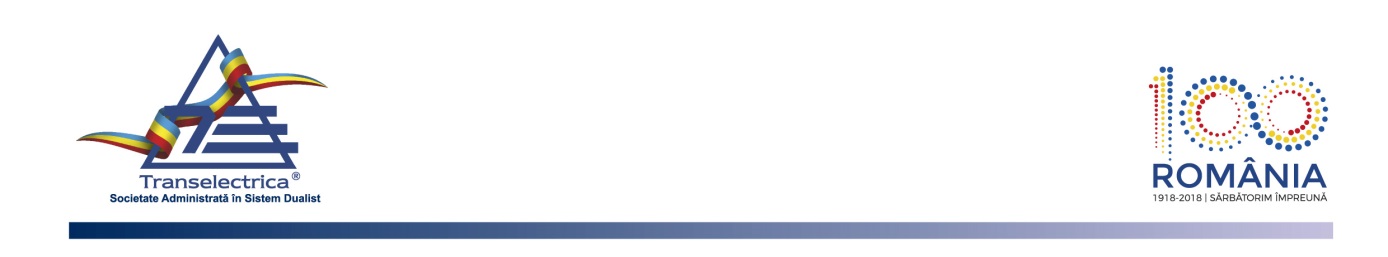  PRESTATORSocietate administrata in sistem dualistCOMPANIA NATIONALA DE TRANSPORT AL ENERGIEI ELECTRICE -“TRANSELECTRICA” S.A.Bulevardul General Magheru nr. 33, Sector 1, 1Partile contractante........................................................................................32Obiectul si pretul Contractului........................................................................................33Durata Contractului si durata de prestare........................................................................................34Definitii.......................................................................................45Documentele Contractului........................................................................................56Standarde........................................................................................57Caracterul confidenţial al Contractului........................................................................................58Drepturile de proprietate intelectuala........................................................................................69Subcontractanti........................................................................................610Obligatiile Prestatorului........................................................................................611Obligatiile Achizitorului........................................................................................712Receptie........................................................................................713Plati........................................................................................714Acte aditionale	........................................................................................815Ajustarea pretului Contractului........................................................................................816Garantia de buna executie........................................................................................817Daune – interese........................................................................................918Incetarea si rezilierea Contractului........................................................................................919Cesiune........................................................................................1020Suficienta pretului contractat........................................................................................1021Forta majora........................................................................................1122Concilierea........................................................................................1123Limba care guverneaza Contractul........................................................................................1124Comunicari........................................................................................1125Solutionarea litigiilor........................................................................................1126Legea aplicabila Contractului........................................................................................1227Clauze anticoruptie si de conformitate.......................................................................................1228Dispozitii finale........................................................................................13ACHIZITORCNTEE TRANSELECTRICA S.A.Societate Administrata in Sistem DualistDIRECTORATACHIZITORCNTEE TRANSELECTRICA S.A.Societate Administrata in Sistem DualistDIRECTORAT             PRESTATOR